CroatiaCroatiaCroatiaCroatiaJune 2023June 2023June 2023June 2023MondayTuesdayWednesdayThursdayFridaySaturdaySunday1234567891011Corpus Christi1213141516171819202122232425Anti-Fascist Struggle DayIndependence Day2627282930Feast of the Sacrifice (Eid al-Adha)NOTES: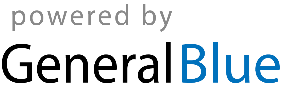 